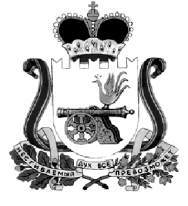 АДМИНИСТРАЦИЯ КАМЕНСКОГО СЕЛЬСКОГО ПОСЕЛЕНИЯКАРДЫМОВСКОГО РАЙОНА СМОЛЕНСКОЙ ОБЛАСТИП О С Т А Н О В Л Е Н И Еот ____.___. 2022    № _____В целях реализации Федерального закона от 31.07.2020 № 248-ФЗ «О государственном контроле (надзоре) и муниципальном контроле в Российской Федерации», в соответствии с Постановлением Правительства Российской Федерации от 27 октября 2021 г. № 1844 «Об утверждении требований к разработке, содержанию, общественному обсуждению проектов форм проверочных листов, утверждению, применению, актуализации форм проверочных листов, а также случаев обязательного применения проверочных листов» Администрация Каменского сельского поселения Кардымовского района Смоленской областип о с т а н о в л я е т:1. Утвердить прилагаемую форму проверочного листа используемого при осуществлении муниципального контроля в сфере благоустройства на территории Каменского сельского поселения Кардымовского района Смоленской области.2.  Контроль исполнения настоящего постановления оставляю за собой3. Настоящее постановление вступает в силу с 01.03.2022.года.                                                                                                                       Приложениек постановлению Администрации Каменского сельского поселения Кардымовского района Смоленской областиот______ №_________АДМИНИСТРАЦИЯ КАМЕНСКОГО СЕЛЬСКОГО ПОСЕЛЕНИЯ
КАРДЫМОВСКОГО РАЙОНА СМОЛЕНСКОЙ ОБЛАСТИ_____________________________________________________________________________________________________________________________________________________________(215866, Смоленская область, Кардымовский район, д.Каменка, ул. Центральная , д. 13, тел.: 8 (48167) 4-91-85)П Р О В Е Р О Ч Н Ы Й   Л И С Т (список контрольных вопросов, ответы на которые свидетельствуют о соблюдении или несоблюдении контролируемым лицом обязательных требований)                                                                 Дата заполнения проверочного листа «__» ________ 20__ г.Наименование вида контроля, включенного в единый реестр видов  муниципального контроля: _____________________________________________________________________________________________________________________________________________________________Наименование контрольного органа: Администрация Каменского сельского поселения Кардымовского района Смоленской области.Реквизиты нормативного правового акта об утверждении формы проверочного листа: Постановление Администрации Каменского сельского поселения Кардымовского района Смоленской области  от «___» _________20___г  №  _____.Вид контрольного мероприятия: _______________________________________________.Объект муниципального контроля, в отношении которого проводится контрольное мероприятие:  ________________________________________________________________________________________.______________________________________________________________________________________Наименование  юридического  лица,  фамилия, имя, отчество (при наличии) гражданина или индивидуального предпринимателя: _______________________________________________________________________________________________________________________________________.Идентификационный номер налогоплательщика (для юридического лица  или индивидуального или индивидуального предпринимателя): __________________________________.Основной государственный регистрационный номер (для юридического лица или индивидуального предпринимателя):_____________________________________________________.Адрес регистрации гражданина или индивидуального предпринимателя,  адрес юридического лица (его филиалов, представительств, обособленных структурных подразделений), являющихся контролируемыми лицами:____________________________________________________________________________________________________________________________________.Место (места) проведения контрольного мероприятия:_______________________________________________________________________________________________________________.Реквизиты решения контрольного органа о проведении контрольного мероприятия органа:____________________________________________________________________________.Учетный номер контрольного  мероприятия: _____________________________________.Должность, фамилия и инициалы должностного лица, проводящего контрольное мероприятие и заполняющего проверочный лист (далее -  муниципальный инспектор):________________________________________________________________________________________________.14. Список контрольных вопросов, отражающих содержание обязательных требований, ответы на которые свидетельствуют о соблюдении или несоблюдении контролируемым лицом обязательных требований:Муниципальный инспектор                                   _____________               _____________________________                                                                                                                                                          (подпись)                                                    (фамилия, имя, отчество)Об утверждении формы проверочного листа, используемого при осуществлении муниципального  контроля в сфере благоустройства на территории Каменского сельского поселения Кардымовского района Смоленской областиГлава муниципального образования Каменского сельского поселенияКардымовского района Смоленской области                                              В.П.ШевелеваQR-код____№ п/пВопросы, отражающие содержаниеобязательных требованийРеквизиты нормативных правовых актов,  с указанием  их структурных единиц, которыми установлены обязательные требованияВарианты ответов на вопросы, содержащиеся в списке вопросовВарианты ответов на вопросы, содержащиеся в списке вопросовВарианты ответов на вопросы, содержащиеся в списке вопросовПримечание№ п/пВопросы, отражающие содержаниеобязательных требованийРеквизиты нормативных правовых актов,  с указанием  их структурных единиц, которыми установлены обязательные требованияДаНетНепри- менимоПримечание1.Контрольные вопросы  применительно к уборке территории муниципального образования1.Контрольные вопросы  применительно к уборке территории муниципального образования1.Контрольные вопросы  применительно к уборке территории муниципального образования1.Контрольные вопросы  применительно к уборке территории муниципального образования1.Контрольные вопросы  применительно к уборке территории муниципального образования1.Контрольные вопросы  применительно к уборке территории муниципального образования1.Контрольные вопросы  применительно к уборке территории муниципального образования1.1Очищается ли контролируемым лицом(собственник и (или) иной законный владелец здания, строения, сооружения, земельного участка, нестационарного объекта(за исключением собственника или иного законного владельца помещения в многоквартирном доме, земельный участок под которым не образован или образован по границам  такого дома) прилегающая территория от мусора и иных отходов производства и потребления,   очистка газонов ,цветников  и клумб от опавшей листвы, сухой травянистой растительности?Пункт2  статья 42 раздел 8 Правил благоустройства территории Каменского сельского поселения Кардымовского района Смоленской области, утвержденных решением Совета депутатов Каменского сельского поселения Кардымовского района Смоленской области  от 27.11.2020 года №43.Закон Смоленской области от 25.06.2003 №28-з «Об административных правонарушениях на территории Смоленской области статья 17.5(введена законом Смоленской области от 21.12.2017 №160-з(ред.28.06.2018))1.2Очищается ли контролируемым лицом (собственник и (или) иной законный владелец здания, строения, сооружения, земельного участка, нестационарного объекта (за исключением собственника или иного законного владельца помещения в многоквартирном доме, земельный участок под которым не образован или образован по границам  такого дома) прилегающая территория  от снега и наледи для обеспечения свободного и безопасного прохода граждан?Пункт2-4  статья 43 раздел 8 Правил благоустройства территории Каменского сельского поселения Кардымовского района Смоленской области, утвержденных решением Совета депутатов Каменского сельского поселения Кардымовского района Смоленской области  от 27.11.2020 года №43.Закон Смоленской области от 25.06.2003 №28-з «Об административных правонарушениях на территории Смоленской области статья 17.5(введена законом Смоленской области от 21.12.2017 №160-з(ред.28.06.2018))1.3Производится ли   контролируемым лицом (собственник и (или) иной законный владелец здания, строения, сооружения, земельного участка, нестационарного объекта (за исключением собственника или иного законного владельца помещения в многоквартирном доме, земельный участок под которым не образован или образован по границам  такого дома)  очистка кровель зданий(сооружений, строений)  от снега, наледи ,сосулек ,что обеспечивает безопасность прохода жителей и движения пешеходовПункт 6-7 статья 43 раздел 8 Правил благоустройства территории Каменского сельского поселения Кардымовского района Смоленской области, утвержденных решением Совета депутатов Каменского сельского поселения Кардымовского района Смоленской области  от 27.11.2020 года №43.Закон Смоленской области от 25.06.2003 №28-з «Об административных правонарушениях на территории Смоленской области статья 17.5(введена законом Смоленской области от 21.12.2017 №160-з(ред.28.06.2018))2. Контрольные вопросы применительно к иным территориям, элементам  и объектам благоустройства2. Контрольные вопросы применительно к иным территориям, элементам  и объектам благоустройства2. Контрольные вопросы применительно к иным территориям, элементам  и объектам благоустройства2. Контрольные вопросы применительно к иным территориям, элементам  и объектам благоустройства2. Контрольные вопросы применительно к иным территориям, элементам  и объектам благоустройства2. Контрольные вопросы применительно к иным территориям, элементам  и объектам благоустройства2. Контрольные вопросы применительно к иным территориям, элементам  и объектам благоустройства2.1Установлены ли контролируемым лицом ограждения,  препятствующие свободному доступу   маломобильных групп  населения к  объектам образования, здравоохранения, культуры, физической культуры и спорта, социального обслуживания населения?Пункт 2 статья 11 раздел 1,часть 2 Правил благоустройства территории Каменского сельского поселения Кардымовского района Смоленской области, утвержденных решением Совета депутатов Каменского сельского поселения Кардымовского района Смоленской области  от 27.11.2020 года №43.2.2Установлены ли контролируемым лицом уличное коммунально-бытовое оборудование,  предназначенное для сбора мусора(контейнеры и урны), соответствуют ли они принятым нормам? Статья 10 раздел 1,часть 2 Правил благоустройства территории Каменского сельского поселения Кардымовского района Смоленской области, утвержденных решением Совета депутатов Каменского сельского поселения Кардымовского района Смоленской области  от 27.11.2020 года №43.2.3Обеспечивается  ли   контролируемым лицом (пользователем, владельцем) уличного технического оборудования(смотровые люки, решетки дождепреёмных колодцев, телефонные будки и т.п.)удобный подход к оборудованию и соответствуют ли установленным строительным нормам?Статья 12 раздел 1,часть 2 Правил благоустройства территории Каменского сельского поселения Кардымовского района Смоленской области, утвержденных решением Совета депутатов Каменского сельского поселения Кардымовского района Смоленской области  от 27.11.2020 года №43.СП 59.13330.2016.Свод правил.Доступность зданий и сооружений для маломобильных групп населения.3. Контрольные вопросы к содержанию зданий и сооружений на территории муниципального образования3. Контрольные вопросы к содержанию зданий и сооружений на территории муниципального образования3. Контрольные вопросы к содержанию зданий и сооружений на территории муниципального образования3. Контрольные вопросы к содержанию зданий и сооружений на территории муниципального образования3. Контрольные вопросы к содержанию зданий и сооружений на территории муниципального образования3. Контрольные вопросы к содержанию зданий и сооружений на территории муниципального образования3. Контрольные вопросы к содержанию зданий и сооружений на территории муниципального образования3.1Обеспечивается  ли   контролируемым лицом (собственником  и (или) иным законным  владельцем  здания, строения, сооружения либо уполномоченным лицом) надлежащее содержание фасада соответствующего здания, строения,  сооружения(окраска поверхности фасада, отсутствие на фасаде пятен, надписей и поврежденных мест)?Пункт 1-2 статья 49 часть 4  Правил благоустройства территории Каменского сельского поселения Кардымовского района Смоленской области, утвержденных решением Совета депутатов Каменского сельского поселения Кардымовского района Смоленской области  от 27.11.2020 года №43.3.2Производилась ли контролируемым лицом расклейка афиш, объявлений на фасадах зданий, на столбах, деревьях, остановочных павильонах и других объектах внешнего благоустройства, не предназначенных для этой цели?Пункт 7  статья 49 часть 4  Правил благоустройства территории Каменского сельского поселения Кардымовского района Смоленской области, утвержденных решением Совета депутатов Каменского сельского поселения Кардымовского района Смоленской области  от 27.11.2020 года №433.3Обеспечено ли   контролируемым лицом (собственником  и (или) иным законным  владельцем  здания, строения, сооружения либо уполномоченным лицом) размещение на фасадах зданий  указатели улиц, переулков, площадей и номеров домов, установленных Постановлением администрацииПункт 6 статья 49 часть 4  Правил благоустройства территории Каменского сельского поселения Кардымовского района Смоленской области, утвержденных решением Совета депутатов Каменского сельского поселения Кардымовского района Смоленской области  от 27.11.2020 года №43.     4. Контрольные вопросы  к производству работ, затрагивающих благоустройство     4. Контрольные вопросы  к производству работ, затрагивающих благоустройство     4. Контрольные вопросы  к производству работ, затрагивающих благоустройство     4. Контрольные вопросы  к производству работ, затрагивающих благоустройство     4. Контрольные вопросы  к производству работ, затрагивающих благоустройство     4. Контрольные вопросы  к производству работ, затрагивающих благоустройство     4. Контрольные вопросы  к производству работ, затрагивающих благоустройство4.1Производятся ли  контролируемым лицом  работы, связанные с вскрытием грунтов и твердых покрытий без наличия письменного согласования с Администрацией?Пункт 1-2 статья 39 раздел 7 часть3  Правил благоустройства территории Каменского сельского поселения Кардымовского района Смоленской области, утвержденных решением Совета депутатов Каменского сельского поселения Кардымовского района Смоленской области  от 27.11.2020 года №43.4.2Проведено ли  контролируемым лицом , осуществляющим прокладку, переустройство, ремонт и содержание подземных коммуникаций на территориях общего пользования, ограждение участка осуществления работ, котлована, ямы, траншеи и канавы во избежание доступа посторонних лиц?Пункт 7 статья 39 раздел 7 часть3  Правил благоустройства территории Каменского сельского поселения Кардымовского района Смоленской области, утвержденных решением Совета депутатов Каменского сельского поселения Кардымовского района Смоленской области  от 27.11.2020 года №43.4.3Осуществляется ли контролируемым лицом земляные работы с превышением срока действия разрешения на их осуществлениеПункт 9 статья 39 раздел 7 часть3  Правил благоустройства территории Каменского сельского поселения Кардымовского района Смоленской области, утвержденных решением Совета депутатов Каменского сельского поселения Кардымовского района Смоленской области  от 27.11.2020 года №43.Закон Смоленской области от 25.06.2003 №28-з «Об административных правонарушениях на территории Смоленской области 4.4Обеспечены ли контролируемым лицом при производстве земляных работ и установке строительной техники условия свободного прохода к зданиям и входа в них, а также для свободных въездов во дворы,безопасного движения пешеходов ,включая инвалидов и маломобильные группы населения.) Статья 39 раздел 7 часть3  Правил благоустройства территории Каменского сельского поселения Кардымовского района Смоленской области, утвержденных решением Совета депутатов Каменского сельского поселения Кардымовского района Смоленской области  от 27.11.2020 года №43.Закон Смоленской области от 25.06.2003 №28-з «Об административных правонарушениях на территории Смоленской области4.5Направлено ли в Администрацию Каменского сельского поселения Кардымовского района Смоленской области уведомление  о проведении земляных работ в результате аварий? Статья 40  раздел 7 часть3  Правил благоустройства территории Каменского сельского поселения Кардымовского района Смоленской области, утвержденных решением Совета депутатов Каменского сельского поселения Кардымовского района Смоленской области  от 27.11.2020 года №43.Закон Смоленской области от 25.06.2003 №28-з «Об административных правонарушениях на территории Смоленской области5.Контрольные вопросы затрагивающие  озеленение Каменского сельского поселения Кардымовского района Смоленской области5.Контрольные вопросы затрагивающие  озеленение Каменского сельского поселения Кардымовского района Смоленской области5.Контрольные вопросы затрагивающие  озеленение Каменского сельского поселения Кардымовского района Смоленской области5.Контрольные вопросы затрагивающие  озеленение Каменского сельского поселения Кардымовского района Смоленской области5.Контрольные вопросы затрагивающие  озеленение Каменского сельского поселения Кардымовского района Смоленской области5.Контрольные вопросы затрагивающие  озеленение Каменского сельского поселения Кардымовского района Смоленской области5.Контрольные вопросы затрагивающие  озеленение Каменского сельского поселения Кардымовского района Смоленской области5.1Допущена ли контролируемым лицом вырубка зеленых насаждений без порубочного билета и правомерна ли она?Статья 37  раздел 6 часть2  Правил благоустройства территории  Каменского сельского поселения Кардымовского района Смоленской области, утвержденных решением Совета депутатов Каменского сельского поселения Кардымовского района Смоленской области  от 27.11.2020 года №43.5.2Допущена ли контролируемым лицом удаление(спил) зеленых насаждений с нарушением срок, установленного порубочным билетом?Статья 36  раздел 6 часть2  Правил благоустройства территории  Каменского сельского поселения Кардымовского района Смоленской области, утвержденных решением Совета депутатов Каменского сельского поселения Кардымовского района Смоленской области  от 27.11.2020 года №43.5.3Допущено ли контролируемым лицом размещение транспортного средства на газоне или иной озелененной или рекреационной территории?Статья 37  раздел 6 часть 2  Правил благоустройства территории  Каменского сельского поселения Кардымовского района Смоленской области, утвержденных решением Совета депутатов Каменского сельского поселения Кардымовского района Смоленской области  от 27.11.2020 года №43.6.Контрольные вопросы по организации сбора, вывоза, утилизации твердых бытовых, жидких и иных отходов на территории  Каменского сельского поселения Кардымовского района Смоленской области6.Контрольные вопросы по организации сбора, вывоза, утилизации твердых бытовых, жидких и иных отходов на территории  Каменского сельского поселения Кардымовского района Смоленской области6.Контрольные вопросы по организации сбора, вывоза, утилизации твердых бытовых, жидких и иных отходов на территории  Каменского сельского поселения Кардымовского района Смоленской области6.Контрольные вопросы по организации сбора, вывоза, утилизации твердых бытовых, жидких и иных отходов на территории  Каменского сельского поселения Кардымовского района Смоленской области6.Контрольные вопросы по организации сбора, вывоза, утилизации твердых бытовых, жидких и иных отходов на территории  Каменского сельского поселения Кардымовского района Смоленской области6.Контрольные вопросы по организации сбора, вывоза, утилизации твердых бытовых, жидких и иных отходов на территории  Каменского сельского поселения Кардымовского района Смоленской области6.Контрольные вопросы по организации сбора, вывоза, утилизации твердых бытовых, жидких и иных отходов на территории  Каменского сельского поселения Кардымовского района Смоленской области6.1Допущены ли контролируемым лицом вывоз или выгрузка бытового ,строительного мусора, грунта, промышленных отходов  не отведенные для этой  цели администрацией Каменского сельского поселения Кардымовского района Смоленской области, и не согласованные с органами санитарно-эпидемиологического надзора и органом по охране  окружающей среды?Пункт 7 статья 52  раздел 8 часть5  Правил благоустройства территории  Каменского сельского поселения Кардымовского района Смоленской области, утвержденных решением Совета депутатов Каменского сельского поселения Кардымовского района Смоленской области  от 27.11.2020 года №43.6.2Допущены  ли контролируемым лицом сброс  в водные объекты и рельеф местности(поля и огороды) , дренажные канавы, проезжую часть  бытовых, производственных отходов или загрязнение прилегающей к водоему территорииПункт 5 статья 53  раздел 8 часть5  Правил благоустройства территории  Каменского сельского поселения Кардымовского района Смоленской области, утвержденных решением Совета депутатов Каменского сельского поселения Кардымовского района Смоленской области  от 27.11.2020 года №43.6.3Осуществлено ли контролируемым лицом устройство  выгребных ям  за границей  земельного  участка частного домовладения  (на земельных  участках общего  пользования, занятых улицами, проездами, тротуарами, автомобильными дорогами и на участках  проложенных коммуникаций) за исключением случаев не противоречащих законодательству?Пункт 1 статья 53  раздел 8 часть5  Правил благоустройства территории  Каменского сельского поселения Кардымовского района Смоленской области, утвержденных решением Совета депутатов Каменского сельского поселения Кардымовского района Смоленской области  от 27.11.2020 года №43.